Správa účelových zařízení, příspěvková organizace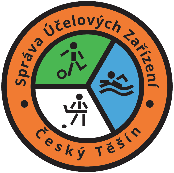 Svojsíkova 833, 737 01  Český TěšínIČ: 75107040, DIČ: CZ75107040Bankovní spojení: 1735168319/0800DOUBLE ENERGY s.r.o.Pivovarská 30756 61 Rožnov pod RadhoštěmV Českém dne 13. 12. 2021Věc:       Objednávka Dobrý den, objednáváme u Vás provedení „Dodání UPS Powerwat +3310 s novými bateriemi 12V/9Ah HRL 1234 CSB HITACHI /40 ks/“, z důvodu havarijního stavu /původní UPS/, v zimním stadionu v Českém Těšíně, na ul. Svojsíkové 833, dle Vaší cenové nabídky č. 2021ON199A, ze dne 10.12.2021.Termín:		do 30.11.2021 
Fakturace:		po uskutečnění služby 
Splatnost:		15 dní od zdanitelného plněníProsíme o potvrzení objednávky.Děkuji a jsem s pozdravemxxxxxxxxxxxxxxxxxxxxxxxxxxxxxxKontaktní osoba:	xxxxxxxxxxxxxxxxxFakturační e-mail:	fakturace@suzct.cz